sequenciamento Sanger O sequenciamento didesóxi, ou sequenciamento de Sanger (nome do cientista que inventou o método), utiliza a DNA-polimerase com nucleotídeos terminadores de cadeia, chamados de didesoxirribonucleosídeos trifosfato (esquerda), para fazer cópias parciais do fragmento de DNA a ser sequenciado. Esses ddNTPs são derivados dos desoxirribonucleosídeos trifosfato normais que não têm o grupo hidroxila 3. Quando incorporado em uma fita crescente de DNA, eles bloqueiam o alongamento daquela fita.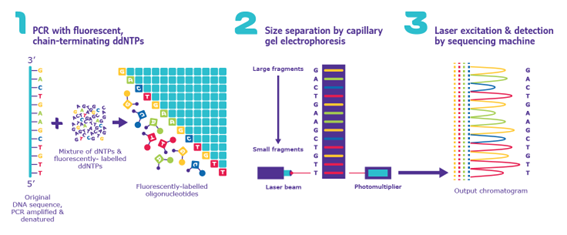 